PERENCANAAN GEDUNG STRUKTUR BAJA TAHAN GEMPA HOTEL “HASHIRA” DI YOGYAKARTA MENGGUNAKAN SISTEM RANGKA BRESING EKSENTRIK (SRBE) KONFIGURASI K – SPLIT & INVERTED K – SPLIT BRACE Adam Yanuar Adiba1, Utari Khatulistiani 2*1,2*Program Studi Teknik Sipil, Fakultas Teknik, Universitas Wijaya Kusuma SurabayaJl. Dukuh Kupang XXV no. 54, Kota Surabaya, 62205, Jawa Timur, IndonesiaE-mail: 1adam.adiba29@gmail.com  & 2utari.kh@uwks.ac.id* *Penulis korespondenABSTRAK: Perencanaan Hotel Hashira direncanakan menggunakan struktur baja berlokasi di Kota Yogyakarta dimana memiliki kategori wilayah dengan gempa tinggi. Struktur gedung hotel direncanakan menggunakan Sistem Rangka Bresing Eksentrik (SRBE) konfigurasi K-Split dan Inverted K-Split Brace. Sistem bresing eksentrik difokuskan pada link yang berfungsi untuk memecah gaya gempa sehingga gedung mampu menahan gaya gempa. Perencanaan struktur baja berdasarkan pada peraturan SNI 1729:2020 dan beban gempa berdasarkan pada SNI 1726:2019. Pembebanan mengacu pada SNI 1727:2020. Mutu baja digunakan BJ 41, dengan nilai fy = 250 MPa dan fu = 410 MPa. Mutu beton adalah f’c = 30 MPa. Hasil dari analisis struktur gedung Hotel Hashira diperoleh balok induk atap dan lantai, serta balok link arah x dan arah y menggunakan 2 tipe, yaitu WF 600.300.12.17 dan WF 700.300.13.20. Panjang element link untuk arah x dan arah y direncanakan 150 cm. Bresing menggunakan WF 400.400.13.21. Dimensi kolom menggunakan Heavy Column HC 70 (568.457.70.105). Nilai simpangan horisontal yang terjadi = 36,558 mm, lebih kecil dari nilai simpangan ijin (Δa) = 80 mm, maka struktur gedung mampu menahan beban gempa yang bekerja.KATA KUNCI : K-Split dan Inverted K-Split Brace, Perencanaan Gedung, SRBE, Struktur Baja, Tahan GempaPENDAHULUANKota Yogyakarta merupakan salah satu kota di Indonesia yang memiliki daya tarik wisata. Terdapat 3 parameter yang menjadi indikator kondisi pariwisata di suatu daerah. Mulai dari kunjungan wisata, lama tinggal wisatawan, dan nilai belanja para wisatawan. Berdasarkan data hingga akhir Juli 2022, jumlah wisatawan yang berkunjung ke Kota Yogyakarta tercatat sebanyak 3,9 juta orang, dan dapat bertambah 10% dari wisatawan mancanegara yang berarti ada sekitar 390.000 wisatawan mancanegara yang berkunjung (Adminwarta, 2022). Rata – rata lama tinggal wisatawan tercatat 1,8 hari dari target yang hanya 1,6 hari. Dengan durasi tersebut, maka diperlukan penambahan penginapan atau hotel bagi wisatawan yang jumlahnya semakin naik di Kota Yogyakarta. Dilakukan perencanaan Gedung Hotel Hashira yang didisain arah vertikal 10 lantai untuk mengatasi permasalahan lahan yang terbatas. Gedung Hotel Hashira perlu didesain sebagai struktur bangunan yang tahan gempa, karena Kota Yogyakarta merupakan wilayah yang memiliki getaran seismik yang tinggi berdasarkan peta potensi gempa Indonesia (Kusumawardani, 2016). Oleh karena itu, diperlukan struktur bangunan yang dapat menahan gaya gempa yang terjadi. Gedung Hotel Hashira didesain menggunakan struktur baja dengan pertimbangan merupakan suatu alternatif yang menguntungkan dalam pembangunan dibanding struktur lainnya, karena bersifat elastis, juga berdasarkan pertimbangan dari segi ekonomi, sifat dan kekuatannya, cocok untuk memikul beban (DF Rahmawati, 2019). The Kozai Club (1983) menyatakan kekuatan baja bervariasi dari 300 MPa sampai 2000 MPa. Kekuatan yang cukup tinggi ini menjadikan struktur menggunakan baja lebih ringan daripada struktur dengan bahan yang lain. Agar gedung berfungsi mampu menahan gaya gempa, perencanaan Gedung Hotel Hashira menggunakan sistem Eccentrically Braced Frame (EBF) atau disebut Sistem Rangka Bresing Eksentrik (SRBE).     Bresing     yang    digunakan adalah Konfigurasi K-Split & Inverted K-Split dengan konfigurasi seperti pada Gambar 1, dimana gaya dari bresing dua lantai mempengaruhi satu link. Hal tersebut membuat gaya yang didapat oleh link tersebut menjadi dua kali lipat lebih besar daripada menggunakan konfigurasi bresing eksentris pada umumnya. Sehingga penampang balok  link  yang  didapat  berdasarkan  kelelehan dapat menjadi lebih kecil (Maharani & Faimun, 2019).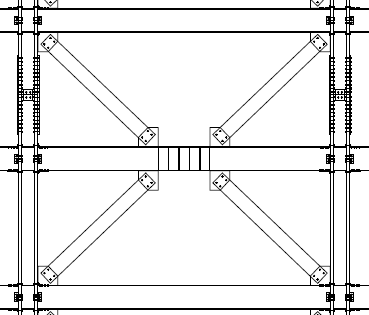 Gambar 1. Konfigurasi Bresing Tipe Split-K & Inverted Split-K BracesDari uraian latar belakang di atas, didapatkan rumusan permasalahan yaitu berdasarkan hasil analisa dari perencanaan penempatan bresing eksentrik, apakah simpangan horizontal dan kontrol T-Rayleigh yang dihasilkan telah memenuhi syarat sehingga dapat digunakan sebagai perencanaan struktur gedung hotel di daerah rawan gempa tinggi? Berapa dimensi dari setiap komponen struktur primer kolom, balok, bresing eksentris, dan link pada Gedung Hotel Hashira menggunakan struktur baja dengan Sistem Eccentrically Braced Frame (EBF) atau Rangka Bresing Eksentrik (SRBE) sehingga dapat menahan beban gravitasi dan gempa lateral?. Tujuan perencanaan yaitu menganalisa kekuatan struktur gedung hotel yang tahan gempa menggunakan struktur baja sistem Eccentrically Braced Frame (EBF) atau Sistem Rangka Bresing Eksentrik (SRBE) dengan konfigurasi K – Split & Inverted K – Split Braced. Manfaat yang didapat dari perencanaan ini yaitu mampu merencanakan gedung baja struktural tahan gempa. Hasil dari perencanaan ini diharapkan bisa menjadi acuan bagi perencana bangunan di Indonesia untuk lebih mengembangkan desain bangunan struktur baja mengingat penggunaan konstruksi baja masih sedikit di Indonesia, dan dapat menjadi referensi kepada para akademis dibidang teknik sipil mengenai konstruksi baja struktural.METODOLOGI PERENCANAANDalam perencanaan struktur gedung ‘Hotel Hashira’ ini diuraikan dalam bentuk diagram alir (flowchart) seperti pada Gambar 2. Diagram alir metodologi perencanaan adalah sebuah gambaran dari proses serta operasional perencanaan berdasarkan urut-urutan dari suatu proses ke proses lainnya. Denah lantai dan tampak gedung yang digunakan sebagai pemodelan struktur seperti pada Gambar 3 dan Gambar 4. Bresing eksentrik diletakkan pada bagian tepi kiri dan kanan, serta tengah gedung. Perencanaan struktur primer meliputi kolom, balok, bresing eksentris, dan link. Perencanaan struktur sekunder meliputi pelat, balok anak, balok penggantung lift, dan tangga. Analisa gaya-gaya dalam portal dengan cara memodelkan gedung dan analisa menggunakan program struktur SAP2000. Perencanaan sambungan dilakukan pada bagian elemen-elemen struktur yang memerlukan sambuangan. Langkah terakhir mengilustrasikan hasil perencanaan dan perhitungan struktur dalam gambar rencana. Gambar 2. Diagram Alir Perencanaan (Flowchart) 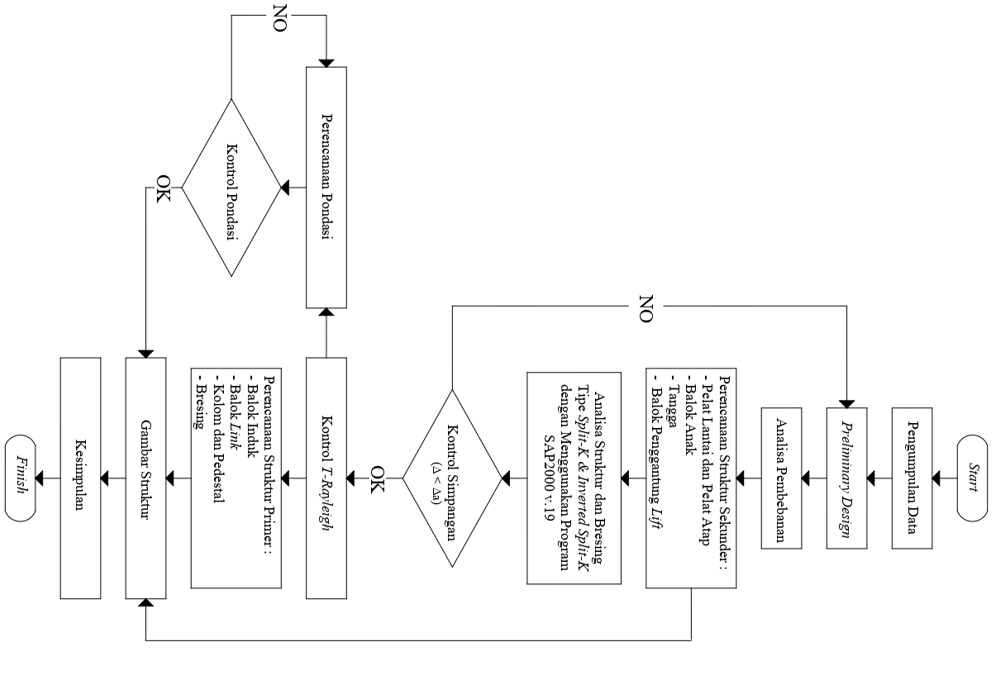 (a)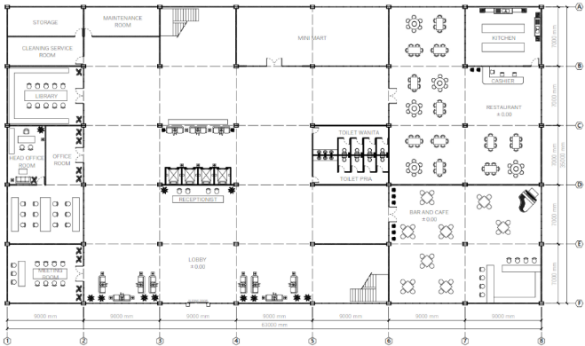 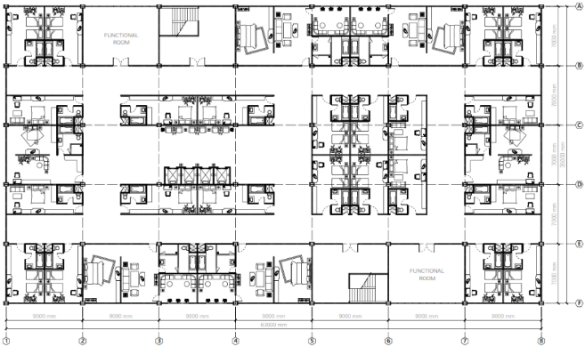 (b)Gambar 3. (a) Denah Lantai 1, (b) Denah Lantai 2 –10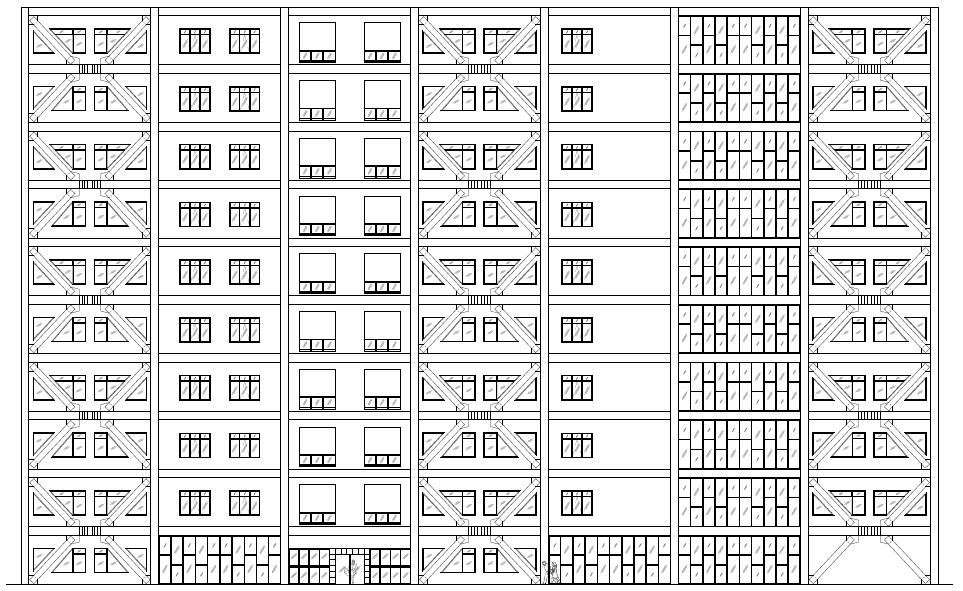 (a)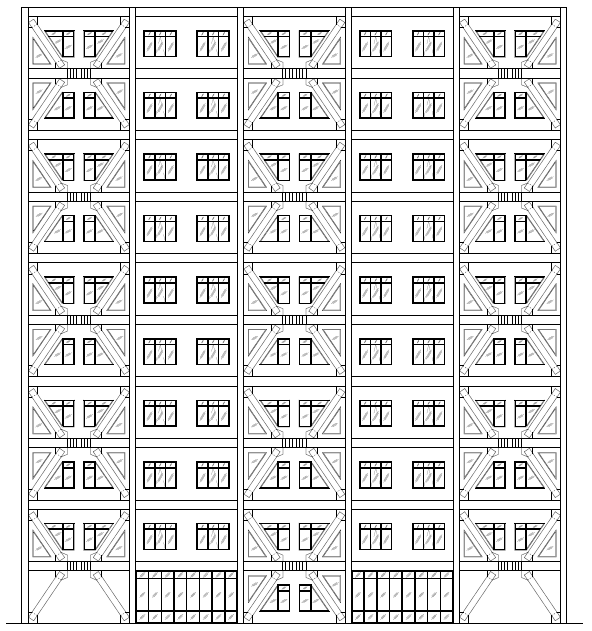 (c)Gambar 4. (a) Tampak Depan, (b) Tampak SampingHASIL DAN PEMBAHASANPreliminary DesignPreliminary Design merupakan tahapan awal dalam merencanakan struktur Gedung Hotel Hashira dengan memperkirakan dimensi dari setiap komponen struktur primer maupun struktur sekunder. Perencanaan Struktur SekunderPerencanaan PelatPelat AtapPelat atap rencana digunakan tebal 12 cm, dengan pertimbangan bila atap akan digunakan sebagai arena tempat bersantai (roof top). Berdasarkan PBI 1971, momen pelat atap yang diambil yaitu momen yang terbesar dengan arah X = 697,61 kgm dan arah Y = 508,54 kgm. Hasil penulangan yang didapat yaitu arah X = D10 – 125 mm dan arah Y = D10 – 125 mm.Pelat LantaiPelat lantai rencana digunakan tebal 12 cm. Berdasarkan PBI 1971, momen pelat atap yang diambil yaitu nilai momen yang terbesar dengan arah X = 596,72 kgm dan arah Y = 434,99 kgm, serta  hasil penulangan yang didapat yaitu arah X = D10 – 125 mm dan arah Y = D10 – 125 mm.Perencanaan Balok AnakBalok Anak Tipe 1Panjang balok anak tipe 1 = 3,5 meter. Gaya dalam balok anak didapatkan dari hasil output program SAP2000 yaitu diperoleh nilai terbesar momen Mu = 21969720 Nmm dan gaya geser Vu = 37662,38 N. Direncanakan balok anak lantai tipe 1 menggunakan  profil WF 200.100.5,5.8.Tegangan komposit balok diperoleh tegangan beton atas  , tegangan beton bawah , tegangan baja atas , tegangan baja bawah Digunakan Shear Connector dengan tipe Stud ½” x 2½”, dengan mutu baja BJ 41  dan  mutu  beton  f’c  =  30  MPa, diperoleh jumlah stud sebanyak 14 buah untuk ½ bentang balok dengan jarak 250 mm. Balok Anak Tipe 2Panjang balok anak tipe 2 = 4,5 meter. Gaya dalam balok anak didapatkan dari hasil output program SAP2000 yaitu diperoleh nilai terbesar momen Mu = 145626906,3 Nmm dan gaya geser Vu = 84907,16 N. Direncanakan balok anak lantai tipe 2 menggunakan  profil WF 350.175.7.11.Tegangan komposit balok diperoleh tegangan beton atas , tegangan beton bawah , tegangan baja atas , tegangan baja bawah Digunakan Shear Connector dengan tipe Stud ½” x 2½”, dengan mutu baja BJ 41 dan mutu beton f’c = 30 MPa, diperoleh jumlah stud sebanyak 32 buah untuk ½ bentang balok dengan jarak 140 mm.Balok Anak Tipe 3Panjang balok anak tipe 3 = 7 meter. Gaya dalam balok anak diperoleh momen Mu = 251997876 Nmm dan gaya geser Vu =170813,55 N. Direncanakan balok anak lantai tipe 3 menggunakan  profil WF 450.200.9.14. Tegangan komposit balok diperoleh tegangan beton atas , tegangan beton bawah , tegangan baja atas , tegangan baja bawah . Digunakan Shear Connector dengan tipe Stud ½” x 2½”, dengan mutu baja BJ 41 dan mutu beton f’c = 30 MPa, diperoleh jumlah stud sebanyak 48 buah untuk ½ bentang balok dengan jarak 140 mm.Perencanaan TanggaModel tangga yang didesain ditampilkan pada Gambar 5. Balok utama tangga menggunakan WF. Anak tangga dan bordes menggunakan plat tebal 8 mm. Data perencanaan tangga :Tinggi tangga	= 4 meterElevasi bordes	= 2 meterLebar pijakan	= 30 cmTinggi pijakan	= 20 cm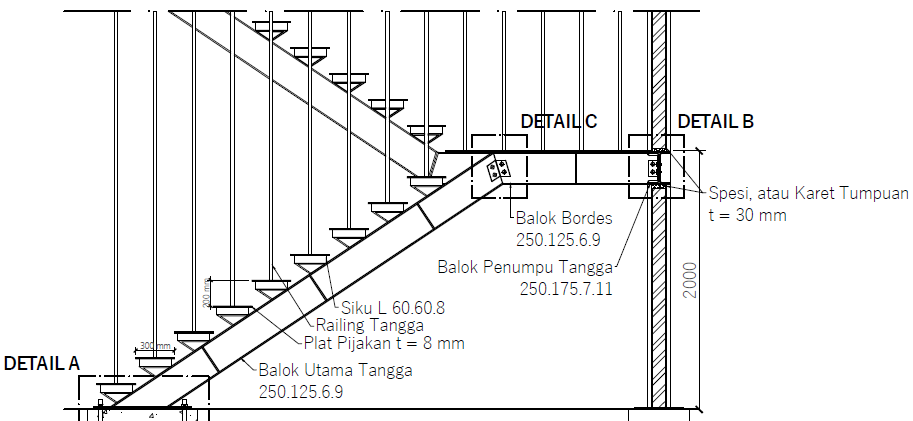 Gambar 5. Model TanggaBalok utama tangga diperoleh momen  Mu  =  22785385,08  Nmm   dan   gaya geser Vu = 16213,64 N. Direncanakan balok utama tangga menggunakan  profil WF 250.125.6.9.Kontrol Momen, Geser, dan Defleksi:Kontrol momen : ØMnx > Mu72900000 Nmm > 22785385,08 Nmm (OK)Kontrol geser : ØVn > Vux202500 N > 16213,64 N (Profil aman terhadap geser).Kontrol defleksi :  (OK)Balok bordes diperoleh momen Mu = 21392012,33 Nmm dan gaya geser Vu = 20832,01 N. Direncanakan balok bordes menggunakan  profil WF 250.125.6.9.Kontrol Momen, Geser, dan Defleksi:Kontrol momen : ØMnx > Mu72900000 Nmm > 21392012,33 Nmm (OK)Kontrol geser : ØVn > Vux202500 N > 20832,01 N (Profil aman terhadap geser)Kontrol defleksi :  (OK)Balok penumpu tangga diperoleh momen Mu = 19858934,8 3 Nmm dan gaya geser Vu = 34689,96 N. Direncanakan balok penumpu tangga menggunakan  profil WF 250.175.7.11.Kontrol Momen, Geser, dan Defleksi:Kontrol momen : ØMnx > Mu112950000 Nmm > 19858934,8 Nmm (OK)Kontrol geser : ØVn > Vux230580 N > 34689,96 N (Profil aman terhadap geser).Kontrol defleksi :  (OK)Perencanaan Balok Penggantung LiftData – data spesifikasi untuk perencanaan balok penggantung lift sebagai berikut :Kapasitas = 9 Orang (680 kg)Kecepatan = 1,5 m/sLebar Pintu (Opening Width) = 800 mmDimensi Sangkar (Car Size) = 1400 mm x 1250 mmDimensi Ruang Luncur (Hoist Way) = 4100 mm x 1950 mm (Duplex)Dimensi Ruang Mesin (Machine Room) = 4100 mm x 1950 mm (Duplex)Beban Reaksi Ruang Mesin = R1 = 3950 kg dan R2 = 2300 kg.Gaya dalam balok penggantung lift diperoleh momen Mu = 109541745 Nmm dan gaya geser Vu = 164484,85 N. Direncanakan balok penggantung lift menggunakan  profil WF 250.175.7.11.Kontrol Momen, Geser, dan Defleksi:Kontrol momen : ØMnx > Mu112950000 Nmm > 109541745 Nmm (OK)Kontrol geser : ØVn > Vux230580 N > 164484,85 N (Profil aman terhadap geser)Kontrol defleksi :  (OK)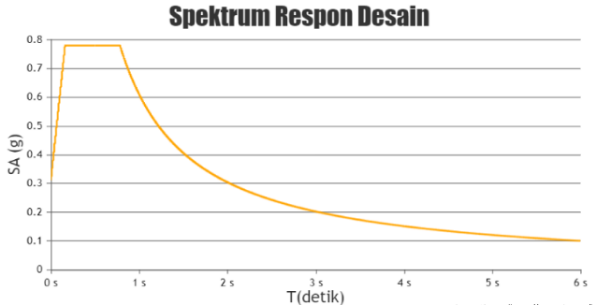 Gambar 6. Respon Spektrum Kota Yogyakarta (SD – Tanah Sedang)Beban GempaDalam menentukan beban gempa dibutuhkan data tinggi antar lantai gedung Hotel HASHIRA adalah 4 meter, Faktor Keutamaan Gempa (Ie) = 1,0, Klasifikasi Situs Tanah = SD – Tanah Sedang, Nilai Sds Kota Yogyakarta = 0,78, Nilai SD1 Kota Yogyakarta = 0,61, dan R = 8.Parameter respon spektra Kota Yogyakarta pada Gambar 6 diperoleh melalui link website rsa.ciptakarya.pu.go.id/2021. Klasifikasi situs tanah ditentukan berdasar data SPT yang mengacu pada peraturan SNI 1726:2019, yaitu ΣN = ΣT / ΣN' = 16,74399. Diperoleh klasifikasi situs adalah Tanah Sedang karena 15 < 16,74399 < 50.Distribusi beban gempa Fi diperhitungkan berdasarkan peraturan SNI 1726:2019 Pasal 7.8.3 seperti pada Tabel 1 dimana k merupakan eksponen yang terkait dengan periode struktur dengan nilai k = 1. Apabila T ≤ 0,5 detik, nilai k = 1. Untuk T ≥ 2,5 detik, nilai k = 2. Dan untuk 0,5 < T < 2,5 detik, nilai k = 2 atau dengan interpolasi linier antara 1 dan 2.Untuk nilai k yang menggunakan interpolasi linier dengan nilai Ta = 1,16 dapat dihitung dengan menggunakan perumusan :	k =      ……………   (1)	= 	= 1,33Nilai beban gempa statik ekivalen (Fi) didapat dengan menggunakan perumusan berikut :	Fi	=                  ……………   (2)Untuk Lantai 10 (atap) diperoleh :Fi = Tabel 1. Distribusi Beban Gempa Statik Ekivalen (Fi)Pemodelan struktur 3 dimensi (3D) gedung Hotel Hashira menggunakan program struktur seperti pada Gambar 7. Kemudian di input kombinasi pembebanan, dan dilakukan run analyze untuk mengetahui nilai gaya – gaya dalam yang terjadi. Tahapan berikutnya adalah melakukan Check of Structure. Apabila yang terlihat pada struktur tersebut berwarna merah, menunjukkan bahwa komponen struktur tersebut mengalami failure (kegagalan). Maka harus dilakukan redesign pada tahap Preliminary Design, kemudian diulang lagi seperti tahapan sebelumnya. Apabila warna dari struktur tersebut menunjukkan warna oranye, hijau, kuning, dan biru muda, artinya struktur tersebut mampu menahan beban – beban yang bekerja (Andriansyah, 2020). Hasil analisa kekuatan struktur gedung Hotel Hashira diperoleh seperti pada Gambar 8. Struktur balok dan kolom berwarna biru, menunjukkan bahwa komponen struktur menggunakan dimensi rencana sudah mencukupi untuk menahan beban.Penentuan simpangan antar lantai (Δ) diperhitungkan berdasarkan perbedaan defleksi sebagai pusat massa di tingkat teratas dan terbawah yang akan ditinjau. Simpangan antar lantai (δx) tidak diijinkan melebihi simpangan antar lantai ijin (Δa) yang telah ditetapkan pada peraturan SNI 1726:2019 seperti pada Tabel 2. Gambar simpangan antar lantai yang terjadi pada gedung arah X dan Y ditampilkan pada Gambar 9(a) dan 9(b). Diperoleh simpangan terbesar arah X sebesar 26,664 mm dan arah Y sebesar 36,558 mm, lebih kecil dari simpangan ijin a(ijin) = 80 mm. Hal ini menunjukkan gedung mampu menahan gaya gempa yang terjadi.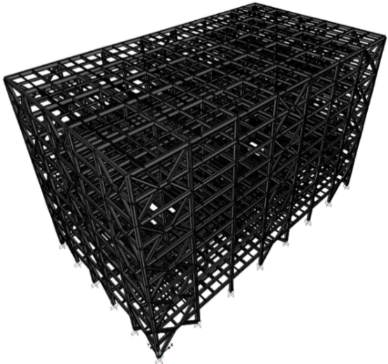 Gambar 7. Pemodelan 3D SAP2000Gambar 8. (a) Analisa Kekuatan Struktur Arah X, (b) Analisa Kekuatan Struktur Arah YGambar 9. (a) Simpangan Antar Lantai Arah X, (b) Simpangan Antar Lantai Arah YTabel 2. Simpangan Tiap Lantai pada Sistem Rangka Bresing Eksentrik Tipe Split-K and Inverted Split-K BracePerencanaan Struktur PrimerPerencanaan Balok IndukBalok Induk Lantai Tipe 1Panjang balok induk tipe 1 = 7 meter. Gaya dalam balok induk lantai tipe 1 diperoleh momen Mu = 288114492 Nmm dan gaya geser Vu = 149739,02 N. Direncanakan balok induk lantai tipe 1 menggunakan  profil WF 600.300.12.17.Tegangan komposit balok (Gambar 10) diperoleh tegangan beton serat atas tegangan beton serat bawah , tegangan baja serat atas , tegangan baja serat bawah . Digunakan Shear Connector tipe Stud ½” x 2½”, dengan  mutu  baja  BJ  41 dan mutu beton f’c = 30 MPa, diperlukan jumlah stud sebanyak 52 buah untuk ½ bentang balok dengan jarak 130 mm.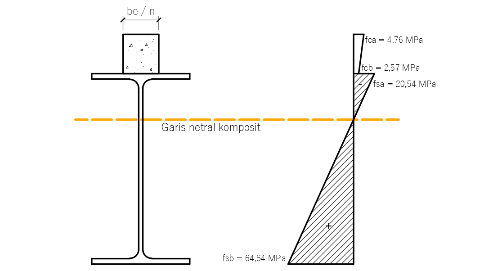 Gambar 10. Diagram Tegangan Komposit Balok Induk Tipe 1Balok Induk Lantai Tipe 2Panjang balok induk tipe 2 = 9 meter. Gaya dalam balok induk lantai tipe 2 diperoleh momen Mu = 505426278 Nmm dan gaya geser Vu = 126343,28  N.  Direncanakan  balok  induk  lantai tipe 2 menggunakan profil WF 700.300.13.20.Tegangan komposit balok (Gambar 11) diperoleh tegangan beton atas , tegangan beton bawah , tegangan baja atas , tegangan baja bawah . 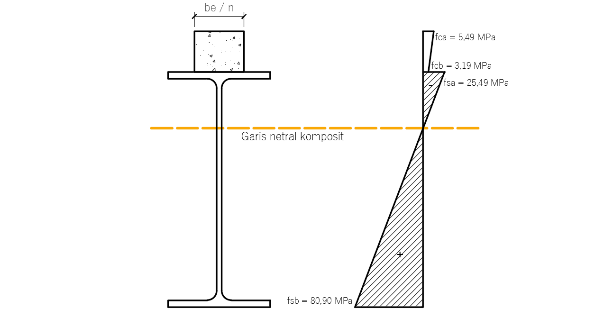 Gambar 11. Diagram Tegangan Balok Induk Tipe 2 KompositDigunakan Shear Connector tipe Stud ½” x 2½”, dengan mutu baja BJ 41 dan mutu beton f’c = 30 MPa, diperlukan jumlah stud sebanyak 68 buah untuk ½ bentang balok dengan jarak 130 mm.Perencanaan LinkBalok link arah X direncanakan menggunakan profil WF 700.300.13.20 dengan modulus penampang :Zx = 4980000 mm3, Zy = 602000 mm3  > Link rencana = 1500 mm (termasuk dalam kategori Short Link)Kontrol Geser : ØVn > Vux1144260 N > 686506,99 N (Profil aman terhadap geser)Kontrol Sudut Rotasi Link :α = 0,0393 rad < α ijin = 0,08 rad (OK)Perencanaan Pengaku Link Arah X :Sudut rotasi Link = α = 0,0247 rad. Maka, dilakukan interpolasi : = 500 mmDirencanakan pengaku Link seperti pada Gambar 12, menggunakan tebal  10 mm ukuran 692 x 150 mm dipasang dengan jarak 300 mm < 500 mm (OK). 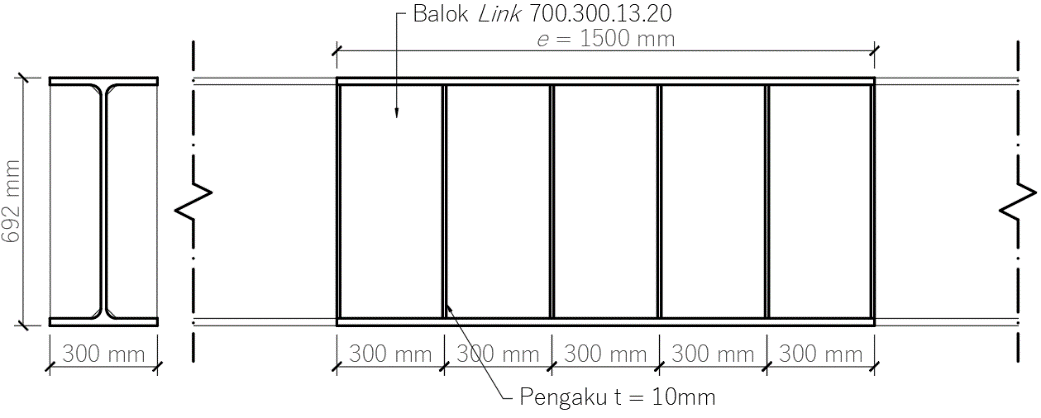 Gambar 12. Jarak Pengaku Link Arah XBalok link arah Y direncanakan menggunakan profil WF 600.300.12.17 dengan modulus penampang:Zx = 3530000 mm3, Zy = 511000 mm3  > Link rencana = 1500 mm (termasuk dalam kategori Short Link)Kontrol Geser dan Sudut Rotasi LinkØVn > Vux887760 N > 611187,79 N (Profil aman terhadap geser)α = 0,0420 rad < α ijin = 0,08 rad (OK)Perencanaan Pengaku Link Arah Y :Sudut rotasi Link = α = 0,0420 rad. Maka, dilakukan interpolasi : = 490 mmDirencanakan pengaku Link seperti pada Gambar 13 menggunakan tebal  10 mm ukuran 582 x 150 mm, dipasang dengan jarak 300 mm < 490 mm (OK). 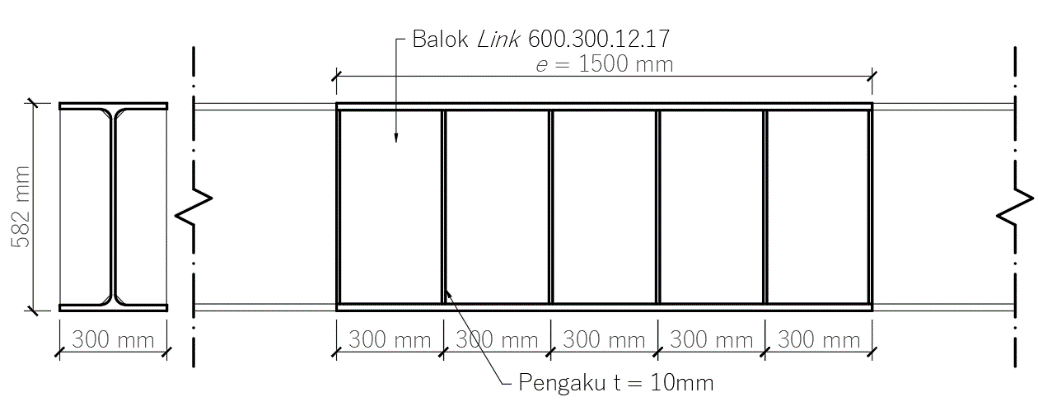 Gambar 13. Jarak Pengaku Link Arah YPerencanaan Balok di Luar LinkBalok di luar link arah X direncanakan menggunakan profil WF 700.300.13.20.Kontrol Momen, Geser, dan Interaksi Geser dan Lentur:ØMnx > Mu1680750000 Nmm > 352073831 Nmm (OK) (OK)Balok di luar link arah Y direncanakan menggunakan profil WF 600.300.12.17.Kontrol Momen, Geser, dan Interaksi Geser dan Lentur:ØMnx > Mu1191375000 Nmm > 272206393 Nmm (OK) (OK)Perencanaan KolomKolom direncanakan menggunakan profil baja HC 70 yang memiliki dimensi 568.457.70.105. Kekuatan kolom ditentukan menggunakan rumusan dominan aksial :0,341 +  0,0665 = 0,4075 < 1,0 (OK) Maka, Profil Baja Heavy Column 70 568.457.70.105 dapat digunakan sebagai struktur kolom.Perencanaan BresingBerdasarkan peraturan SNI 7860:2020 Pasal F3.3 kuat kombinasi aksial dan lentur perlu pada batang bresing harus direncanakan berdasarkan gaya aksial dan momen lentur yang ditimbulkan oleh 1,25 kali kuat geser nominal dari Link sebesar 1,25 Ry.Vn. Panjang bresing direncanakan 5482,93 mm. Bresing Arah X Direncanakan menggunakan profil WF 400.400.13.21. Bresing yang akan digunakan hanya mampu menerima beban aksial atau hanya menerima gaya tarik dan tekan saja.Periksa kapasitas penampang terhadap gaya tekan: (OK)Periksa kapasitas penampang terhadap gaya tarik:Nu profil = 4920750 N >  Nu beban = 1794132,38 N (OK)Bresing Arah YDirencanakan menggunakan profil WF 400.400.13.21. Bresing yang akan digunakan hanya mampu menerima beban aksial atau hanya menerima gaya tarik dan tekan saja.Periksa kapasitas penampang terhadap gaya tekan: (OK)Periksa kapasitas penampang terhadap gaya tarik:Nu profil = 4920750 N  >  Nu beban = 1588463,72 N (OK)Perencanaan Building ConnectionSambungan Balok Anak dengan Balok AnakDirencanakan sambungan menggunakan baut ulir dengan diameter 16 mm dan mutu A325. Diketahui bahwa tegangan putus baut,  fub = 825 MPa dan direncanakan menggunakan pelat penyambung siku 75.75.10.Sambungan Balok Anak Tipe 1 dengan Balok Anak Tipe 2Dibutuhkan 2 buah baut untuk sambungan, seperti pada Gambar 14.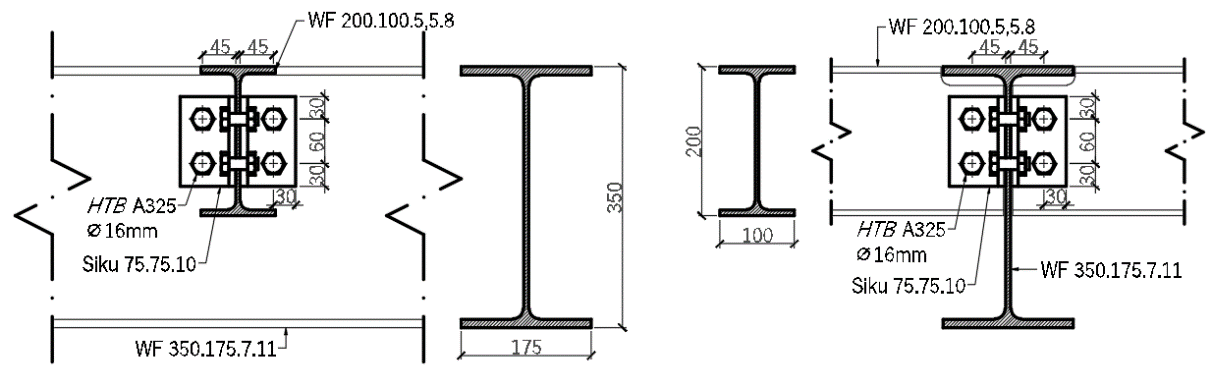 Gambar 14. Sambungan Balok Anak Tipe 1 dengan Balok Anak Tipe 2Sambungan Balok Anak Tipe 2 dengan Balok Anak Tipe 3Dibutuhkan 2 buah baut untuk sambungan, seperti pada Gambar 15.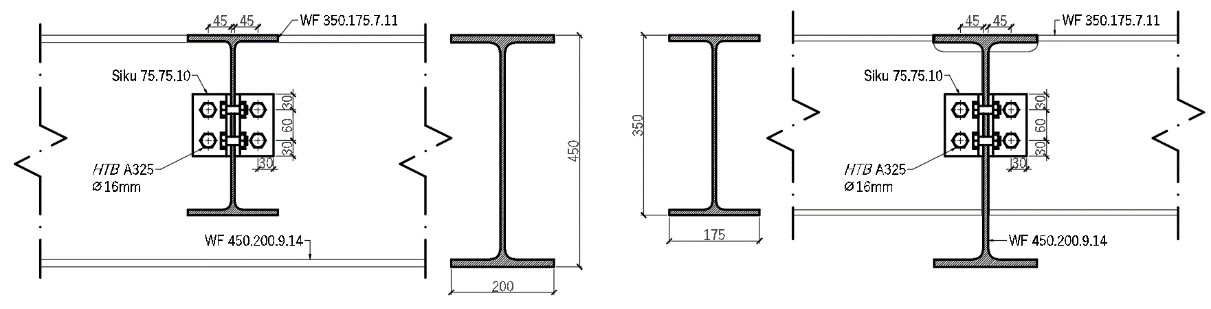 Gambar 15. Sambungan Balok Anak Tipe 2 dengan Balok Anak Tipe 3Sambungan Balok Anak Tipe 3 dengan Balok Anak Tipe 2Dibutuhkan 3 buah baut untuk sambungan, seperti pada Gambar 16.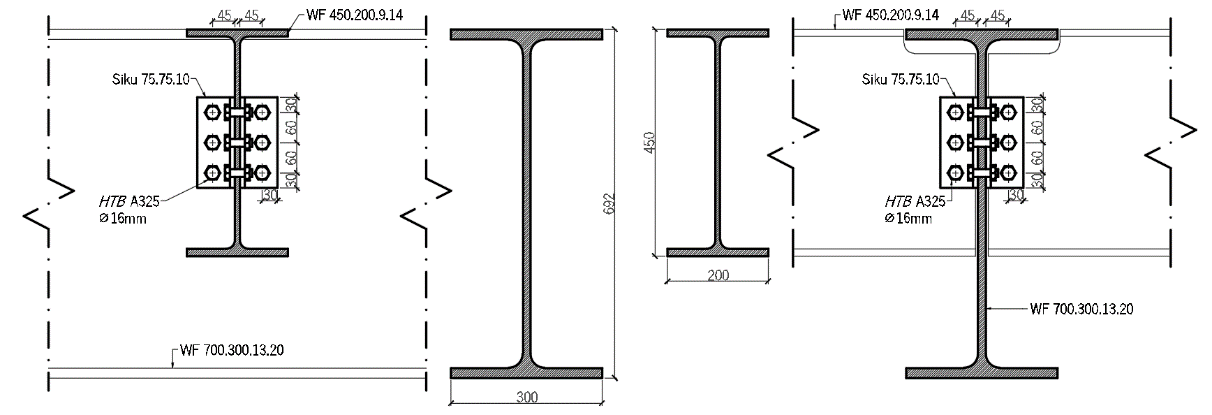 Gambar 16. Sambungan Balok Anak Tipe 3 dengan Balok Induk Tipe 2Sambungan Balok Induk dengan KolomDirencanakan sambungan menggunakan baut ulir dengan diameter 22mm dan mutu A325. Diketahui  bahwa  tegangan  putus fub  = 825 MPa dan direncanakan menggunakan pelat penyambung dengan tebal 10 mm seperti pada Gambar 17.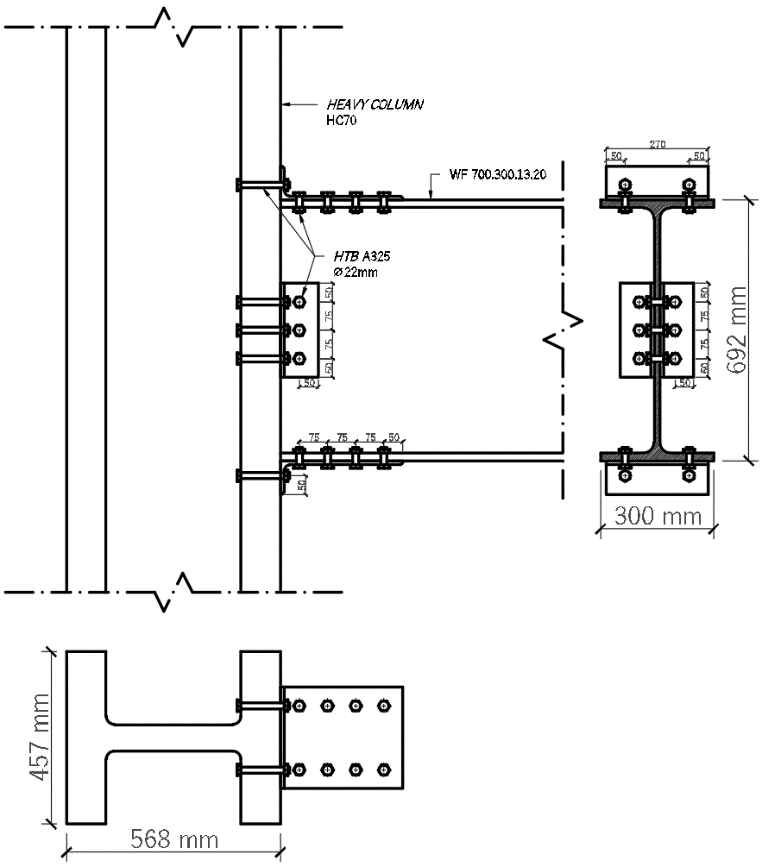 Gambar 17. Sambungan Balok Induk dengan KolomSambungan Kolom dengan KolomDirencanakan menggunakan baut ulir dengan diameter 1 dengan mutu baut A325 yang memiliki tegangan putus fub = 825 MPa. Sambungan direncanakan menggunakan pelat dengan tebal 25mm seperti pada Gambar 18. 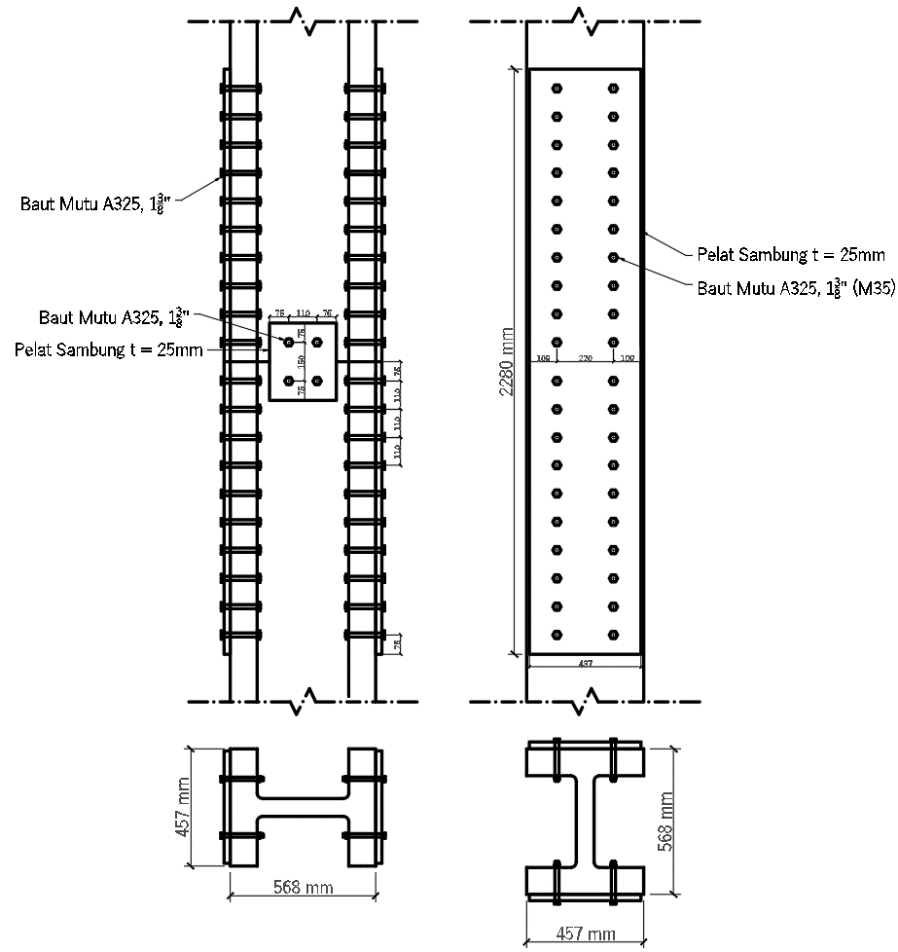 Gambar 18. Sambungan Kolom dengan KolomSambungan Batang BresingDirencanakan menggunakan baut ulir dengan diameter 27mm dengan mutu baut A325 yang memiliki tegangan putus fub = 825 MPa. Sambungan juga direncanakan menggunakan pelat dengan tebal 20 mm seperti pada Gambar 19 untuk bresing batang tekan dan Gambar 20 untuk bresing batang tarik.Gambar 19. Sambungan Bresing Batang Tekan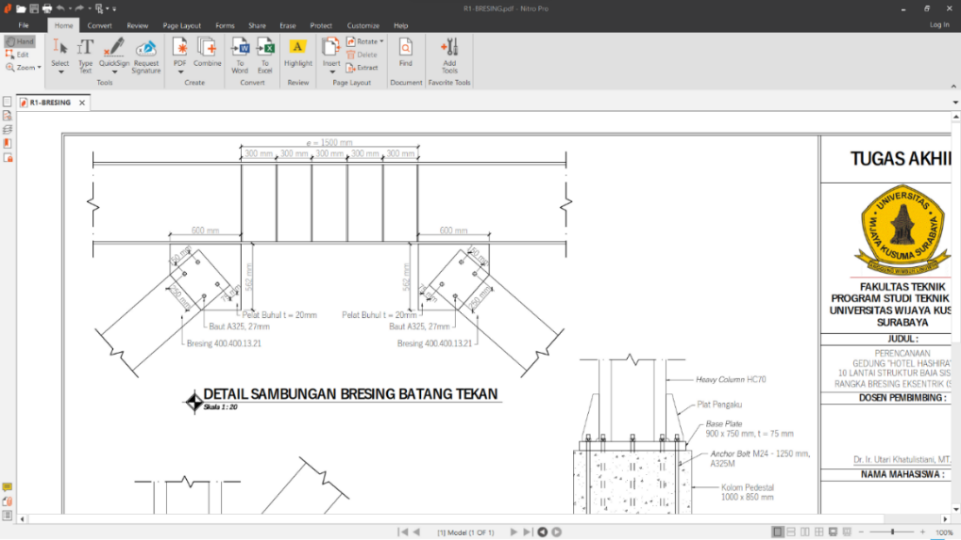 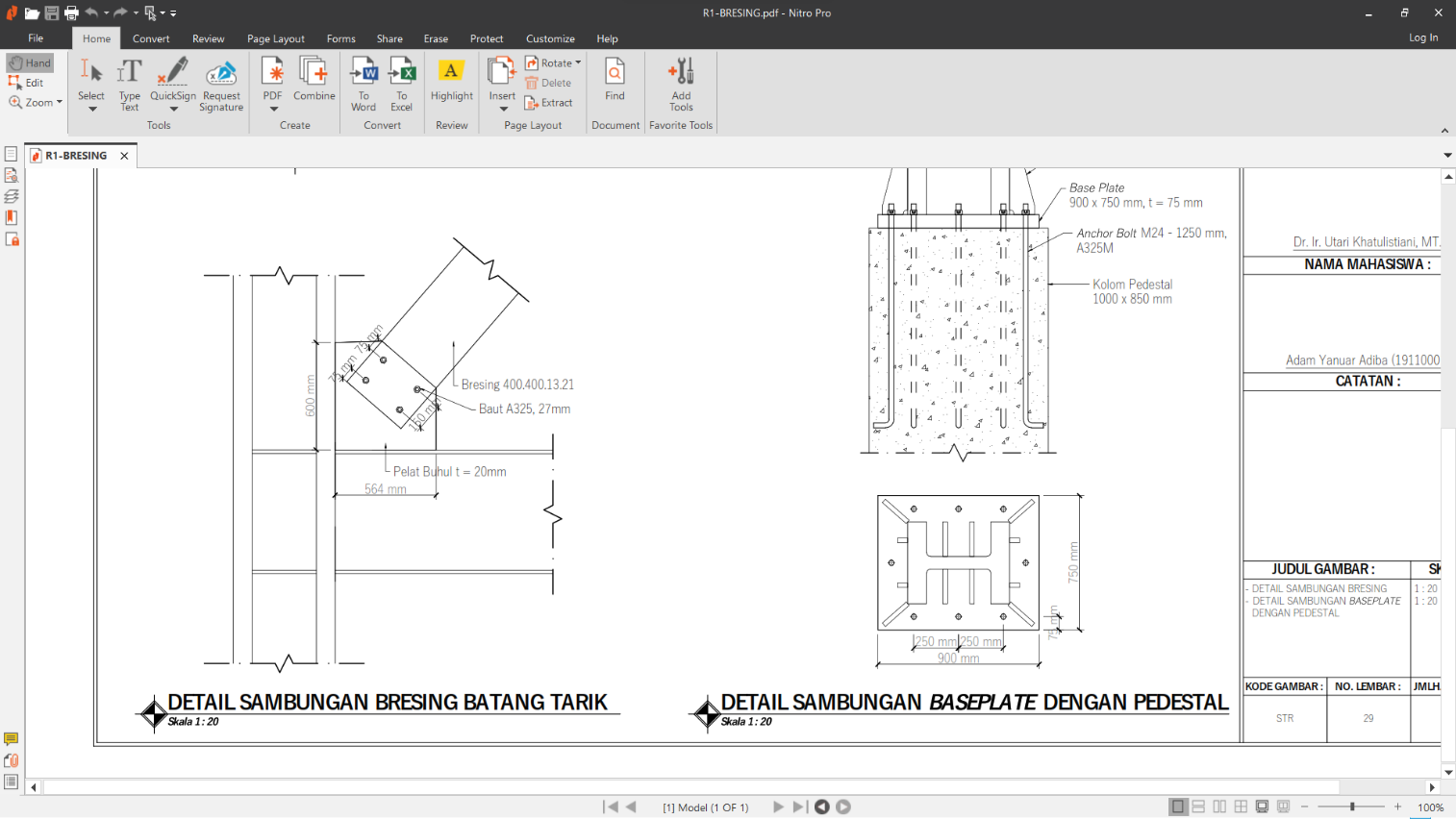 Gambar 20. Sambungan Bresing Batang TarikPerencanaan Pelat Dasar Kolom (Base Plate)Digunakan tebal base plate = 75 mm, ukuran base plate adalah 900 mm x 750 mm x 75 mm. Digunakan 8 buah angkur M24 dengan diameter 24 mm seperti pada Gambar 21.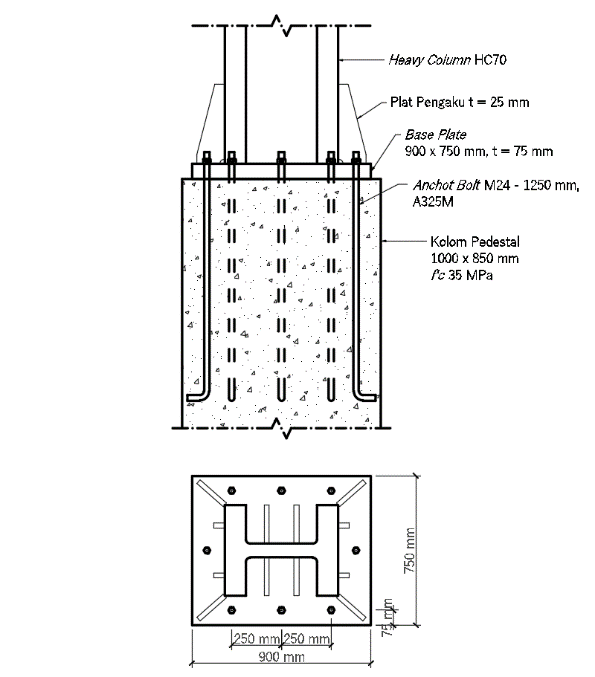 Gambar 21. Sambungan Base Plate dengan Kolom PedestalPerencanaan Kolom PedestalKolom pedestal merupakan kolom utama yang digunakan sebagai sebagai dudukan kolom profil baja dan pelat kolom baja (base plate) dan pada kolom  pedestal  ditanamkan  angkur  baja.  Pada perencanaan struktur gedung Hotel Hashira direncanakan kolom pedestal sebagai berikut:Dimensi kolom = 1000 x 850 mmMutu beton (f’c) = 30 MPaMutu baja tulangan (fy) = 420 MPaTinggi kolom = 4000 mmSelimut beton = 40 mmDiameter tulangan utama = D25 mmDiameter tulangan sengkang = D13 mmTinggi efektif, d = 1000 – 40 – 13 – (0,5 x 25) = 934,5 mmBerdasarkan hasil output analisa menggunakan spColumn, untuk menentukan luas tulangan yang    dibutuhkan    kolom    pedestal    melaluidiagram interaksi Mn-Pn seperti pada Gambar 22. Dipakai tulangan longitudinal kolom 20-D25 mm dengan luas tulangan As = 10200 mm2 dan Ag = 850000 mm2. Tulangan sengkang D13-150 mm.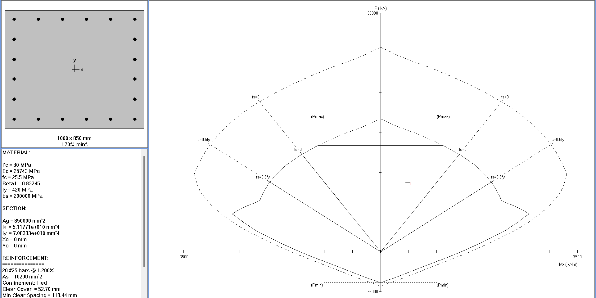 Gambar 22. Diagram Interaksi Mn-Pn Kuat Rencana Kolom PedestalKESIMPULANHasil perencanaan Gedung Hotel Hashira diperoleh kesimpulan yaitu nilai simpangan horizontal (drift) yang terjadi pada struktur gedung sebesar 36,558 mm, tidak melebihi batas simpangan ijin (Δa) = 80 mm. Hal ini menunjukkan bahwa perencanaan struktur gedung Hotel Hashira mampu menahan beban gempa yang terjadi dan menjaga stabilitas lateral struktur. Dari hasil analisa gempa yang telah dilakukan dengan program struktur, direncanakan struktur sekunder dan struktur primer mampu menahan gaya gravitasi dan gaya lateral yang timbul akibat beban gempa. Struktur sekunder dan struktur primer yang direncanakan telah memenuhi persyaratan kontrol yang diijinkan. Berikut merupakan dimensi profil baja yang diperoleh dari hasil perencanaan : Balok Induk Tipe 1: WF 600.300.12.17Balok Induk Tipe 2: WF 700.300.13.20Balok Link Arah X: WF 700.300.13.20Balok Link Arah Y: WF 600.300.12.17Balok Bresing: WF 400.400.13.21Kolom Heavy Column HC70 568.457.70.105DAFTAR PUSTAKABadan Standardisasi Nasional. (2019). SNI 2847:2019, Persyaratan Beton Struktural Untuk Bangunan Gedung dan Penjelasan, Jakarta.Badan Standardisasi Nasional. (2019). SNI 1726:2019, Tata Cara Perencanaan Ketahanan Gempa Untuk Struktur Bangunan Gedung dan Non Gedung, Jakarta.Badan Standardisasi Nasional. (2020). SNI 1729:2020, Spesifikasi Untuk Bangunan Gedung Baja Struktural, Jakarta.Badan Standardisasi Nasional. (2020). SNI 1727:2020, Beban Desain Minimum dan Kriteria Terkait untuk Bangunan Gedung dan Struktur Lain, Jakarta.Badan Standardisasi Nasional. (2020). SNI 7860:2020, Ketentuan Seismik untuk Bangunan Gedung Baja Struktural, Jakarta.Adminwarta. (2022). Dongkrak Kunjungan Wisatawan Melalui Festival Prawirotaman, (URL: https://warta.jogjakota.go.id/detail/index/23216).Andriansyah, M. Dimas & Khatulistiani, U. (2020). Perencanaan Kantor Dinas Kebudayaan dan Pariwisata Menggunakan Struktur Baja Sistem Rangka Bresing Konsentrik Khusus Tipe Two Story X di Kota Yogyakarta. Axial, Jurnal Rekayasa dan Manajemen Konstruksi, Vol. 8, No. 2, 01 –16.Kusumawardani, R., Apriyatno, H., Rachmawati, R. J., & Anggraini, R. (2016). Analisis Daya Dukung Pondasi Tiang-Rakit Pada Daerah Rawan Gempa Menggunakan Metode Poulus Dan Program Numeris Plaxis. Jurnal Teknik Sipil & Perencanaan, Vol. 18, No. 2, 091-102.Maharani, P. S., & Faimun. (2019). Modifikasi Perencanaan Struktur Gedung Grand Dharmahusada Lagoon Menggunakan Struktur Komposit Baja Beton CFT dengan Sistem Rangka Bresing Eksentris Tipe Two-Story-X Braced. Jurnal Teknik ITS Vol.8, No.1, D10 - D17.Rahmawati, D. F., & Khatulistiani, U. (2019). Analisa Drift Gedung Struktur Baja Tahan Gempa Menggunakan Kombinasi Two Story-X Bracing dan 	X Bracing di Surabaya. Axial, Jurnal Rekayasa dan Manajemen Konstruksi, Vol. 7, No. 1, 01 –16.LantaiTinggi (hi)(m)Berat Tiap Lantai (Wi)(kg)Faktor (k)Momen(Wi . hik)Geser Dasar Seismik (V)(kg)Gaya Lateral
(Fix = Fiy)(kg)104013303201,33179761165,88533445,8279003,7393620131891,33236465036,83533445,82103924,6783220131891,33202178086,18533445,8288855,8072820131891,33169279665,32533445,8274397,1962420131891,33137900411,30533445,8260606,2352020131891,33108206787,65533445,8247556,1041620131891,3380420021,89533445,8235344,0231220131891,3354852404,16533445,8224107,232820131891,3331988530,72533445,8214058,731420131891,3312724021,62533445,825592,12Total (Σ)Total (Σ)194490231213776131,54533445,82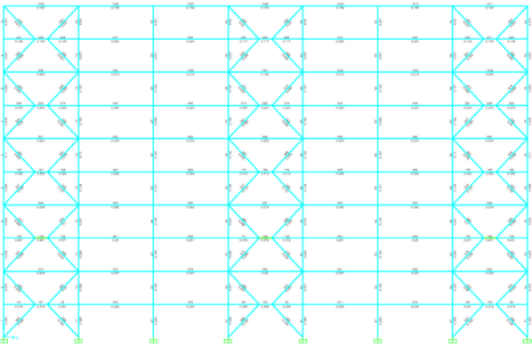 (a)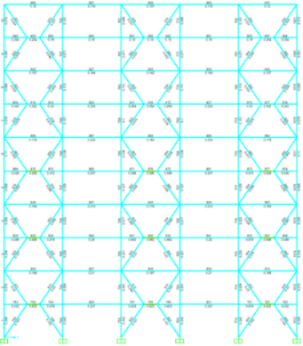 (b)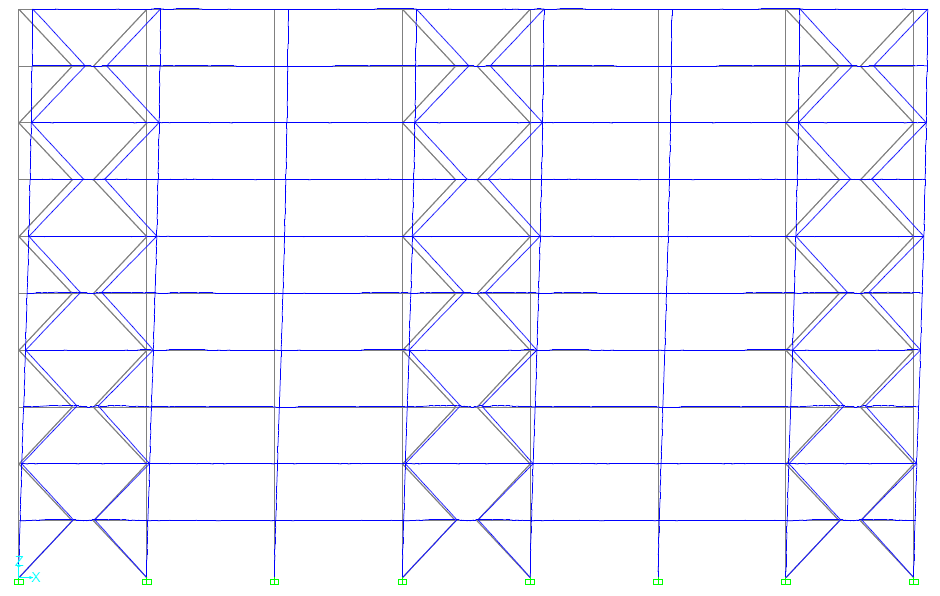 (a)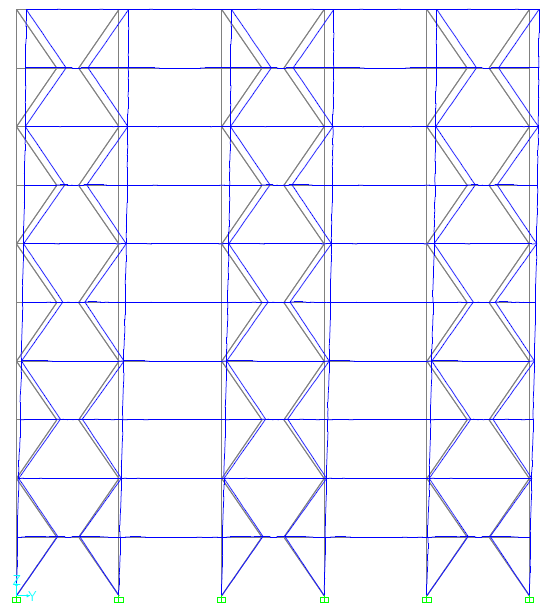 (b)LantaiElevasi(m)hsx(mm)δx (mm)δy (mm)Δx(mm)Δy(mm)Δa (ijin)(mm)Ket.Atap40400048,7166,689,26411,46480Aman1036400046,3963,8211,30413,44780Aman932400043,5760,4516,33421,69680Aman828400039,4855,0318,22522,97980Aman724400034,9349,2822,51329,99380Aman620400029,3041,7923,60030,48180Aman516400023,4034,1726,66436,55880Aman412400016,7325,0326,20635,93280Aman38400010,1816,0424,26935,79780Aman2440004,117,0916,45628,37880Aman100000080Aman